CPEM 46  5º C  MATEMATICA Prof: MACANEK ENRIQUE Trabajo Práctico N°8  “Función Logarítmica”. Deben estar prolijamente hechos con letra clara y en orden.Las dudas se pueden evacuar en la siguiente dirección de correo electrónico,Indicando nombre de alumna/o y curso.emacanek@yahoo.com.arGrafico de la función Logarítmica, forma basica:            Dominio: (0; +∞ )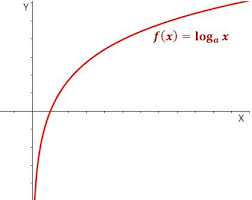   Imagen: (-∞ ; +∞ )    Función creciente en todo su dominio, es decir,    Crece: (0; +∞ )    Asíntota vertical :  el eje y en este caso, o sea la asíntota es      X=0Traslaciones de la función Logaritmica.https://www.youtube.com/watch?v=vem2BKa_Q80&ab_channel=Mar%C3%ADaLuisaProfesoraCálculo  de la raíz, ordenada y la asíntota de una función Logarítmica. ( se usa lo que se vio en el tp anterior)https://www.youtube.com/watch?v=wykp49ARgzA&ab_channel=FlorenciaBoffahttps://www.youtube.com/watch?v=9CFzeTFX4G4&ab_channel=RicardoJarahttps://www.youtube.com/watch?v=o6iESwxtOmI&ab_channel=ProfeMiguelAngelGRhttps://www.youtube.com/watch?v=CQwASexqSd0&ab_channel=PurasMatem%C3%A1ticasEjercicios: Calcular la raíz, la ordenada, la asíntota y graficar las siguientes funciones logarítmicas.  Hacer los cálculos en la hoja.